CHAD MICHAEL COLLINS
SAG-AFTRAFEATURE FILMSNIPER: ULTIMATE KILL	Lead		SONY / Claudio FaehSNIPER: GHOST SHOOTER	Lead		SONY / Don Michael PaulSNIPER: LEGACY	Lead		SONY / Don Michael PaulSNIPER: RELOADED	Lead		SONY / Claudio FaehHIGH MOON	Lead		SONY / Josh RidgwayCOMPANY OF HEROES	Lead		SONY / Don Michael PaulLAKE PLACID 2	Lead		SONY / David FloresROCK BARNES: THE EMPEROR IN YOU	Lead		INDEPENDENT / Ben McMillanSUNKEN CITY	Supporting	INDEPENDENT / Ryan McLaughlinTHE HAIRCUT	Supporting	AFI DWW 2014 / Alexis KorycinskiTELEVISIONEXTINCT	Series Regular	BYUtv / Ryan Little, VariousFREAKISH	Guest Star-Recur	HULU / AwesomenessTV / VariousLAST RESORT	Guest Star-Recur	ABC / VariousCREEPSHOW	Guest Star	AMC’s SHUDDER / Roxanne BenjaminMACGYVER	Guest Star	CBS / Stephen HerekSHOOTER	Guest Star	USA / Chloe DomontNCIS: NEW ORLEANS	Guest Star	CBS / Ed OrnelasBLUE BLOODS	Guest Star	CBS / Alex ChappleONCE UPON A TIME	Guest Star	ABC / Milan CheylovMAJOR CRIMES	Guest Star	TNT / Michael R RobinNCIS	Guest Star	CBS / Arvin Brown2 BROKE GIRLS	Guest Star	CBS / Scott EllisBONES	Guest Star	FOX / Milan CheylovCASTLE	Guest Star	ABC / Kate WoodsCSI: CYBER	Guest Star	CBS / Eagle EgilssonCSI: MIAMI	Guest Star	CBS / Larry DetwilerRINGER	Guest Star	The CW / Joshua ButlerMoW/MINISERIESCHRISTMAS CUPID’S ARROW	Lead		ION / Michael SellersTHE CHRISTMAS CABIN	Lead		HALLMARK / Dustin RobisonNIGHTMARE BEST FRIEND	Lead		LIFETIME MOVIES / John MurlowskiDEADLY INN	Lead		LIFETIME MOVIES / John MurlowskiROCK MONSTER	Lead		SYFY / Declan O’BrienLOVE’S CHRISTMAS JOURNEY	Supporting	HALLMARK / Dave Cass, SrTHE CHRISTMAS CARD	Supporting	HALLMARK / Steven BridgewaterINTERACTIVE/MOTION CAPTURECALL OF DUTY: MODERN WARFARE 2019	Lead	ACTIVISION / Infinity WardHIDDEN AGENDA	Supporting	SONY PS4 / Supermassive GamesSTAR WARS: ToR – KotFE	Lead (Trailer)	EA / Blur Studios / LucasArtsTRAININGPRIVATE COACHING			Mornell Studios / Sara MornellPRIVATE COACHING			John Rosenfeld StudiosDRAMA/COMEDY	    	Lesly Kahn Actor StudioMANSKILLSFootball / Basketball / Baseball / Kickboxing / Boxing / Mixed-Martial Arts / Firearms (Semi and Auto) / Minor Stunts / Fight Choreography / Horseback Riding (Western, Novice) / Stickshift / BA Journalism / Motion Capture / Accents: Southern, British, German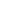 